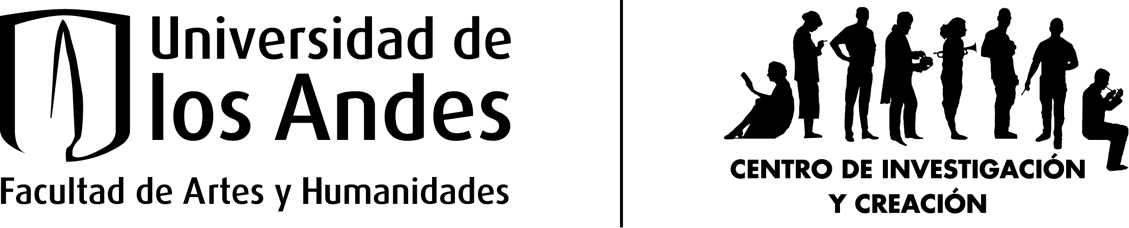 Convocatoria para traducción de proyectos 2019Centro de Investigación y Creación CICFacultad de Artes y humanidadesUniversidad de los AndesFormato de propuestaDatos del ponenteNombre:Departamento/programa: Correo electrónico:Información general de la propuesta:Título del texto/proyecto:Idioma al que será traducido:Tipo de producto (investigación/creación): artículo, capítulo, catálogo, etc.Información del traductor/a: Nombre: correo electrónico: experiencia como traductor:Resumen del artículo (abstract), capítulo de libro, o del texto de exposición, o programa de mano del concierto, catálogo, etc.: (200 palabras) Lugar de publicación (revista, editorial), lugar de exposición, concierto, etc.: